USNESENÍ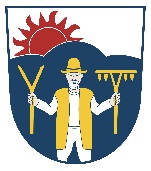 22. zasedání Zastupitelstva obce Viganticekonaného dne 26. června 2014Zastupitelstvo obce Vigantice po projednáníschvaluje účetní závěrku příspěvkové organizace „Základní škola a Mateřská škola Vigantice, okres Vsetín, příspěvková organizace“, Vigantice 88, 756 61, sestavenou k 31. 12. 2013.schvaluje hospodářský výsledek příspěvkové organizace „Základní škola a Mateřská škola Vigantice, okres Vsetín, příspěvková organizace“ za rok 2013 ve výši 83.314,61 Kč a schvaluje převedení výsledku do rezervního fondu příspěvkové organizace „Základní škola a Mateřská škola Vigantice, okres Vsetín, příspěvková organizace“.schvaluje účetní závěrku Obce Vigantice, Vigantice 203, 756 61, sestavenou k 31. 12. 2013.schvaluje spolu se „Zprávou o výsledku přezkoumání hospodaření obce Vigantice za rok 2013“ „Závěrečný učet Obce Vigantice za rok 2013“ dle předložené zprávy bez výhrad a převod hospodářského výsledku na účet nerozdělený zisk.vydává obecně závaznou vyhlášku OZV č. 1/2014, o místních poplatcích.schvaluje zařazení správního území obce Vigantice do území působnosti Integrované strategie území MAS Rožnovsko  na období 2014 – 2020, realizované Místní akční skupinou Rožnovsko.schvaluje „Pasport místních komunikací obce Vigantice“.schvaluje prodej části pozemku v majetku obce Vigantice, p.č. 545/85 (89 m2 – trvalý travní porost). Cena 60 Kč/m2.neschvaluje rozšíření „Příspěvkového programu obce Vigantice pro rok 2014“ o příspěvek 40.000 Kč místnímu FK Vigantice na rekonstrukci šaten z důvodu nedostatku informací o plánované investici.schvaluje rozšíření „Příspěvkového programu obce Vigantice pro rok 2014“ o příspěvek 4.500 Kč pro Run-Triathlon Vigantice na medaile pro účastníky „1. ročníku Vigantického běhu“.schvaluje příspěvek na úhradu nákladů souvisejících s vydáváním regionálních zpráv z obcí ve Spektru Rožnovska a pověřuje starostu obce k podpisu smlouvy o poskytnutí finančního příspěvku s Městem Rožnov pod Radhoštěm.                               Aleš Depta                                                                                                         Pavel Gálik                                                                                                          starosta obce                                                                                                 místostarosta obce                                                                            